CONSEILQuarante-huitième session ordinaire
Genève, 16 octobre 2014Arriérés de contributions au 30 septembre 2014Document établi par le Bureau de l’Union

Avertissement : le présent document ne représente pas les principes ou les orientations de l’UPOV	Dans le tableau suivant figurent les arriérés de contributions et les arriérés en ce qui concerne les participations au fonds de roulement au 30 septembre 2014.	Le Conseil sera informé de tout paiement reçu par le Bureau de l’Union entre le 30 septembre et le 16 octobre 2014 lorsqu’il examinera le présent document.	La liste des membres de l’Union qui auront perdu leur droit de vote à la date du 16 octobre 2014 sera communiquée sur demande.	Le Conseil est invité à prendre note de l’état du paiement des contributions au 30 septembre 2014.[Fin du document]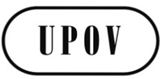 FC/48/11ORIGINAL : anglaisDATE : 1er octobre 2014UNION INTERNATIONALE POUR LA PROTECTION DES OBTENTIONS VÉGÉTALESUNION INTERNATIONALE POUR LA PROTECTION DES OBTENTIONS VÉGÉTALESUNION INTERNATIONALE POUR LA PROTECTION DES OBTENTIONS VÉGÉTALESGenèveGenèveGenèveMembrePas d’arriérés/
Année(s) d’arriérésMontant des arriérés
(en francs suisses)Montant des arriérés
(en francs suisses)Pourcentage du montant total des arriérésPourcentage du montant des arriérés par rapport à la contribution annuelle des membresAfrique du SudPas d’arriérésAlbaniePas d’arriérésAllemagnePas d’arriérésArgentinePas d’arriérésAustraliePas d’arriérésAutrichePas d’arriérésAzerbaïdjanPas d’arriérésBélarusContribution 201410 72813,48100,00BelgiquePas d’arriérésBolivie (État plurinational de)Pas d’arriérésBrésilContribution 201413 41016,86100,00BulgariePas d’arriérésCanadaPas d’arriérésChiliPas d’arriérésChinePas d’arriérésColombiePas d’arriérésCosta RicaPas d’arriérésCroatiePas d’arriérésDanemarkPas d’arriérésÉquateurPas d’arriérésEspagnePas d’arriérésEstoniePas d’arriérésÉtats-Unis d’AmériquePas d’arriérésEx-République yougoslave de MacédoinePas d’arriérésFédération de RussiePas d’arriérésFinlandePas d’arriérésFrancePas d’arriérésGéorgiePas d’arriérésHongriePas d’arriérésIrlandePas d’arriérésIslandePas d’arriérésIsraëlPas d’arriérésItaliePas d’arriérésJaponPas d’arriérésJordanieContribution 201410 72813,48100,00KenyaPas d’arriérésKirghizistanPas d’arriérésLettoniePas d’arriérésLituaniePas d’arriérésMarocContribution 201410 72813,48100,00MexiquePas d’arriérésNicaraguaContribution 201410 72813,48100,00NorvègePas d’arriérésNouvelle-ZélandePas d’arriérésOmanPas d’arriérésOuzbékistanPas d’arriérésPanamaPas d’arriérésParaguayContribution 201410 72813,48100,00Pays-BasPas d’arriérésPérouPas d’arriérésPolognePas d’arriérésPortugalPas d’arriérésRépublique de CoréePas d’arriérésRépublique de MoldovaPas d’arriérésRépublique dominicaineContribution 2014 (solde)1 7892,2616,68République tchèquePas d’arriérésRoumaniePas d’arriérésRoyaume-UniPas d’arriérésSerbiePas d’arriérésSingapourPas d’arriérésSlovaquiePas d’arriérésSlovéniePas d’arriérésSuèdePas d’arriérésSuissePas d’arriérésTrinité-et-TobagoPas d’arriérésTunisiePas d’arriérésTurquiePas d’arriérésUkraineContribution 201410 72813,48100,00Union européennePas d’arriérésUruguayPas d’arriérésViet NamPas d’arriérésTotal79 567100,00